Федеральное государственное бюджетное образовательноеучреждение высшего образования«Российский экономический университет им. Г.В. Плеханова»Севастопольский филиал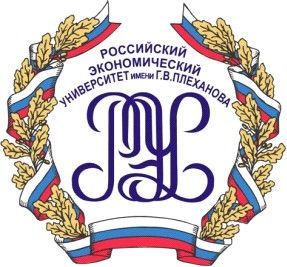 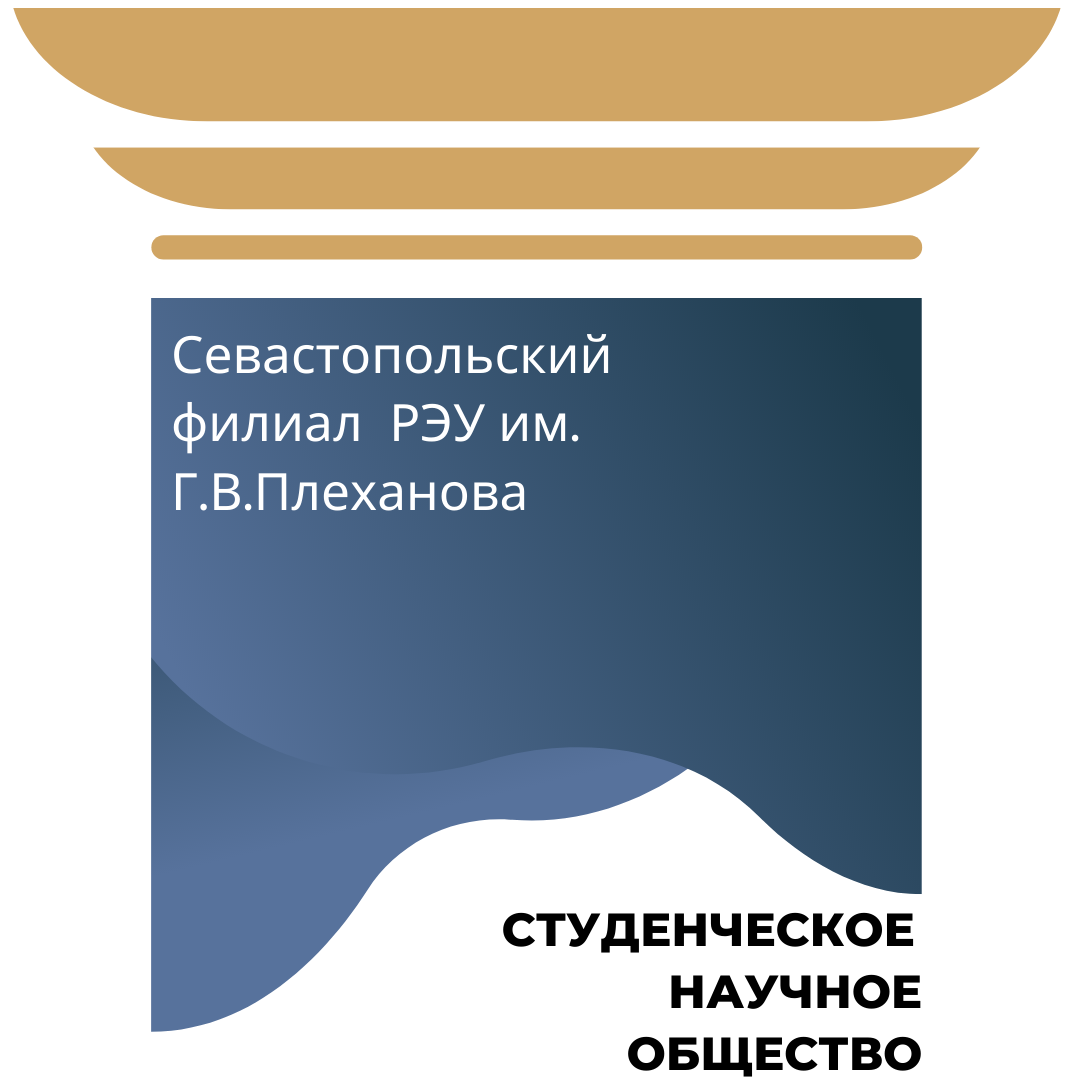 II Международная научно-практическая конференция «Научные вызовы экономического развития в контексте цифровых трансформаций» Информационное письмоСевастополь2022Уважаемые коллеги!Севастопольский филиал РЭУ им. Г.В. Плеханова приглашает студентов, магистрантов, аспирантов, докторантов, молодых ученых и преподавателей всех принять участие в Международной научно-практической конференции «Научные вызовы экономического развития в контексте цифровых трансформаций» (далее – Конференция).Участие в Конференции бесплатное.Рабочий язык Конференции: русский, английскийОсновные даты организации конференцииСекции конференции1. Управление региональным развитием: лучшие практики менеджмента2. Актуальные направления развития современных цифровых технологий 3. Развитие гостиничного и туристического бизнеса в современных реалиях: тренды, перспективы, приоритеты4. Направления развития финансово-экономической политики развития региона и ее приоритеты на различных хозяйственных уровнях5. Экономическая безопасность: баланс интересов государства и частного сектора экономики, приоритеты и перспективы развития 6. Социально-гуманитарные науки сегодня: перспективы и векторы развития в контексте устойчивого развития региона 7. Молодежь в бизнесе: молодежные стартапы и бизнес-идеи как основные драйверы устойчивого развития региона•	Допускается соавторство не более 2 человек.•	Наличие научного руководителя обязательно.•	Один автор может подать к участию максимум 2 статьи, но не более 1 статьи на 1 секцию.•	Язык конференции: русский.•	Участие в конференции бесплатное. Порядок подачи и обработки статейНеобходимо подать заявку на конференцию по ссылке: https://lomonosov-msu.ru/rus/event/7885/При отправке статьи не стоит забывать про требования к оформлению статей. Пример наименования файла со статьей «Иванов_И.И._статья» Требования к оформлению материаловОбъём статьи – 3-6 страниц А4 (Таблицы и рисунки учитываются, шапка и список литературы не учитываются в объёме). Шрифт – Times New Roman, кегль 14, поля страницы: верхнее – 2 см, нижнее – 2 см, левое – 2 см, правое – 2 см; интервал перед и после абзаца – 0, междустрочный – одинарный, отступ (первая строка) – 1,0 см;На первой странице работы в правом верхнем углу (выравнивание по правой стороне) необходимо указать: Фамилия И.О. участника (полужирным шрифтом), на следующей строке указывается факультет, курс, ниже название учебного заведения, еще ниже Фамилия И.О. научного руководителя (полужирным шрифтом), на следующей строке ученая степень и научное звание, под ними место работы научного руководителя (структурное подразделение), организация;Пропускается 1 пустая строка;Далее указывается название работы заглавными буквами, полужирным шрифтом, выравнивание текста по центру;Пропускается 1 пустая строка;Аннотация (от 200 до 350 знаков), содержащая краткое описание вопроса, поднятого в работе;На следующей строке Ключевые слова (от 5 до 10 слов/словосочетаний).Пропускается 1 пустая строка;Далее название работы, аннотация и ключевые слова на английском языке (оформляются по аналогии с русским вариантом);Пропускается 1 пустая строка;Текст статьи, который оформляется выравниванием по ширине. Отступ абзацев – tab. Не использовать «пробел» для выделения абзацев;Все рисунки и таблицы подписываются (используя меню Ссылки в MS Word), нумерация сквозная. Важно: рисунки предоставляются в формате «черно-белый» или «оттенки серого». Для всех изображений (диаграммы, графики и т.д.) используется слово «Рисунок».Список использованной литературы обязателен, располагается в конце статьи. Оформляется следующим образом: пропуск строки после основного текста; Фраза «Список литературы», написанная полужирным шрифтом, выравниванием по центру;пропуск строки;нумерованный список библиографических ссылок, оформленный также, как и основной текст статьиБиблиографические ссылки оформляются в квадратных скобках (например, [2, с.64]). Оформляется согласно ГОСТ 7.32-2017.Шаблон оформления статьи приведен в Приложении 1 (в самом конце).Статьи, содержащие значительное количество (5 и более) грамматических, пунктуационных или смысловых ошибок, снимаются с участия. Необходимо использовать грамотный русский язык в процессе изложения материала.Неправильно оформленные статьи к участию не принимаются.Проверка статейОргкомитет организует конкурсный отбор работ. Материалы проверяются усиленной версией Антиплагиат.РУ. Допустимый объем оригинального текста – минимум 70%С уважением,Оргкомитет Межвузовской научно-практической конференции«Научные вызовы экономического развития в контексте цифровых трансформаций»



















Приложение 1 Образец оформления статьи 
Иванов И. И. 3 курс, высшая школа менеджмента РЭУ им. Г. В. Плеханова Научный руководитель: Петров П. П. к.э.н., доцент кафедра экономической теории РЭУ им. Г. В. Плеханова ЭКОНОМИЧЕСКИЕ РИСКИ ИНФОРМАТИЗАЦИИ ОБЩЕСТВААннотация: несмотря на то, что еще не все страны осуществили переход к постиндустриальной модели развития, процесс информатизации затрагивает все общество, о чем свидетельствует постепенная автоматизация производства и управления. Одним из последствий данного процесса является возникновение экономических рисков, которые препятствуют развитию малого и среднего бизнеса.Ключевые слова: риски, ассиметричная информация, неблагоприятный отбор, информатизация, санкции. ECONOMIC RISKS OF INFORMATIZATION OF SOCIETYAbstract: despite the fact that not all countries have made the transition to a post-industrial model of development, the process of informatization affects the whole society, as evidenced by the gradual automation of production and management. One of the consequences of this process is the emergence of economic risks that hinder the development of small and medium-sized businesses. Keywords: risk, asymmetric information, adverse selection, informatization, sanctions.Текст статьи Таблица 1 - Рост объема ВВП в некоторых странахИсточник: или указать источник, или составлено автором(авторами) по: указать источник, или рассчитано авторами.Текст статьиРисунок 1. ВВП в России на душу населенияИсточник: или указать источник, или составлено автором(авторами) по: указать источник, или рассчитано авторами.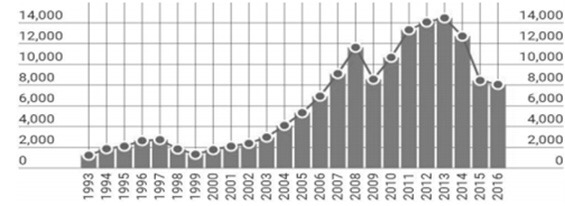 Текст статьиСписок литературы:Гребенников, П. И. Экономика: учебник для академического бакалавриата / П. И. Гребенников, Л. С. Тарасевич. — 5-е изд., перераб. и доп. — Москва: Издательство Юрайт, 2018. — 310 с. Дудин С.Г., Чайка С. М., Ануприенко Д.Н. Управление внешними эффектами в экономической системе постиндустриального мира // Новые технологии. – 2018. Сайт Министерства цифрового развития, связи и массовых коммуникаций Российской Федерации [Электронный ресурс] - Режим доступа: https://digital.gov.ru/ru/events/38738/ (дата обращения: 07.11.2019).Начало приема работ07.12.2022 г.Конец приема работ18.12.2022 (включительно до 23.59)Проведение пленарного заседания и заседаний по секциям20.12.2022 г.Издания сборника трудов конференцииЯнварь-февраль 2023 г.Страны19901993199619992000Рост (раз)Бразилия6036387237547881,31Великобритания104110501156125612941,24Германия227023612477260326801,18